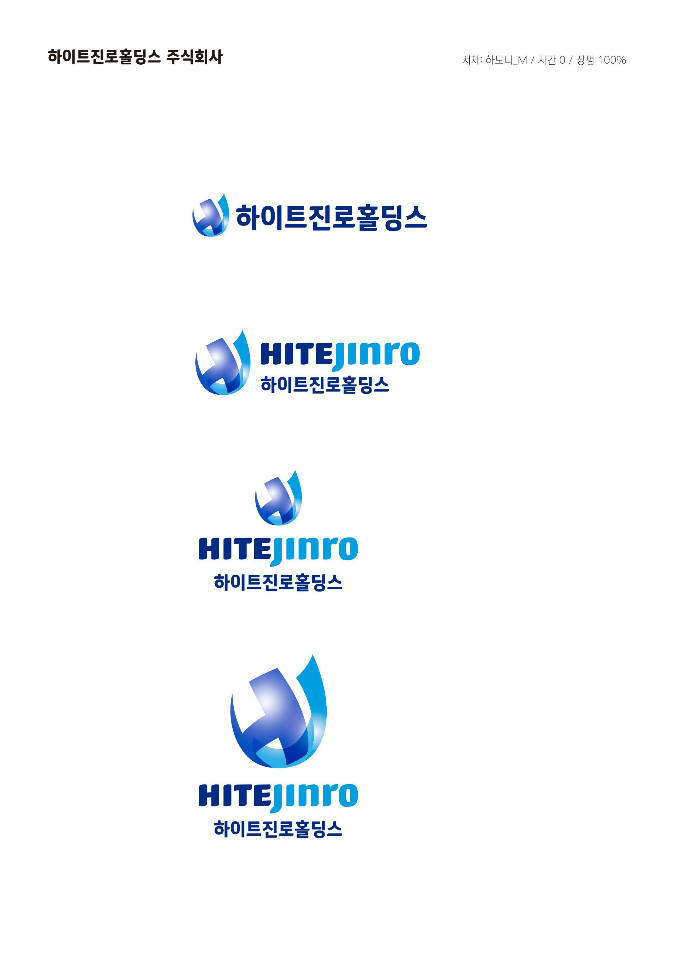 2023학년도 하이트진로 장학금 지원 신청서 ★ 장학금 수혜학기  □ 1학기  □ 2학기 (선택 시 변경불가)(사진)(사진)성명생년월일(나이)생년월일(나이)0000.00.00(00세)0000.00.00(00세)0000.00.00(00세)0000.00.00(00세)(사진)(사진)휴대폰E-MAILE-MAIL(사진)(사진)주소재학정보대학명(캠퍼스)대학명(캠퍼스)전     공전     공재학정보학   년 /학   기(현재 기준)학   년 /학   기(현재 기준)  학년 /   학기  학년 /   학기  학년 /   학기  학년 /   학기총 성적평균총 성적평균       / 4.5 기준       / 4.5 기준       / 4.5 기준       / 4.5 기준가족관계가족관계가족관계 남  여 중  째 남  여 중  째 남  여 중  째 남  여 중  째생활보호대상자 여부생활보호대상자 여부□해당  □미해당□해당  □미해당□해당  □미해당□해당  □미해당가족관계재산정도재산정도사업주의 월 건강보험료:* 최근 고지된 건강보험료 기준(건강+장기요양)사업주의 월 건강보험료:* 최근 고지된 건강보험료 기준(건강+장기요양)사업주의 월 건강보험료:* 최근 고지된 건강보험료 기준(건강+장기요양)사업주의 월 건강보험료:* 최근 고지된 건강보험료 기준(건강+장기요양)사업주의 월 건강보험료:* 최근 고지된 건강보험료 기준(건강+장기요양)사업주의 월 건강보험료:* 최근 고지된 건강보험료 기준(건강+장기요양)사업주의 월 건강보험료:* 최근 고지된 건강보험료 기준(건강+장기요양)사업주의 월 건강보험료:* 최근 고지된 건강보험료 기준(건강+장기요양)사업주의 월 건강보험료:* 최근 고지된 건강보험료 기준(건강+장기요양)사업주의 월 건강보험료:* 최근 고지된 건강보험료 기준(건강+장기요양)사회봉사활동내역(2022년)봉사기관봉사기관봉사시간봉사시간봉사시간봉사시간봉사일자봉사일자봉 사 내 용봉 사 내 용봉 사 내 용봉 사 내 용사회봉사활동내역(2022년)사회봉사활동내역(2022년)타 장학금 수혜 현황(2022년)타 장학금 수혜 현황(2022년)타 장학금 수혜 현황(2022년)타 장학금 수혜 현황(2022년)타 장학금 수혜 현황(2022년)타 장학금 수혜 현황(2022년)타 장학금 수혜 현황(2022년)타 장학금 수혜 현황(2022년)타 장학금 수혜 현황(2022년)타 장학금 수혜 현황(2022년)타 장학금 수혜 현황(2022년)타 장학금 수혜 현황(2022년)타 장학금 수혜 현황(2022년)구 분단체명단체명단체명장학금명장학금명장학금명장학금명금 액금 액기 간기 간기 간교내외교내외요식업 종사자(부·모)요식업 종사자(부·모)요식업 종사자(부·모)요식업 종사자(부·모)요식업 종사자(부·모)요식업 종사자(부·모)요식업 종사자(부·모)요식업 종사자(부·모)요식업 종사자(부·모)요식업 종사자(부·모)요식업 종사자(부·모)요식업 종사자(부·모)요식업 종사자(부·모)분류상호명상호명상호명주소주소주소주소주소주소연락처연락처연락처부모하이트진로 장학금 선발 알게된 경로하이트진로 장학금 선발 알게된 경로하이트진로 장학금 선발 알게된 경로하이트진로 장학금 선발 알게된 경로하이트진로 장학금 선발 알게된 경로하이트진로 장학금 선발 알게된 경로하이트진로 장학금 선발 알게된 경로하이트진로 장학금 선발 알게된 경로하이트진로 장학금 선발 알게된 경로하이트진로 장학금 선발 알게된 경로하이트진로 장학금 선발 알게된 경로하이트진로 장학금 선발 알게된 경로하이트진로 장학금 선발 알게된 경로소속대학 홈페이지 게시판소속대학 홈페이지 게시판소속대학 홈페이지 게시판소속대학 홈페이지 게시판소속대학 홈페이지 게시판□기존 장학생(연도:                   )기존 장학생(연도:                   )기존 장학생(연도:                   )기존 장학생(연도:                   )기존 장학생(연도:                   )□지인 소개지인 소개지인 소개지인 소개지인 소개□기타(                       )기타(                       )기타(                       )기타(                       )기타(                       )□첨부서류 확인표(체크)첨부서류 확인표(체크)첨부서류 확인표(체크)첨부서류 확인표(체크)첨부서류 확인표(체크)첨부서류 확인표(체크)첨부서류 확인표(체크)첨부서류 확인표(체크)첨부서류 확인표(체크)첨부서류 확인표(체크)첨부서류 확인표(체크)첨부서류 확인표(체크)개인정보동의서 개인정보동의서 개인정보동의서 개인정보동의서 개인정보동의서 □全학년 성적증명서全학년 성적증명서全학년 성적증명서全학년 성적증명서全학년 성적증명서□가족관계증명서 또는 주민등록등본가족관계증명서 또는 주민등록등본가족관계증명서 또는 주민등록등본가족관계증명서 또는 주민등록등본가족관계증명서 또는 주민등록등본□2022년도 건강보험료 납부확인서(요식업주)*부/모 중 1인 부재인 경우, 1인 서류만 제출2022년도 건강보험료 납부확인서(요식업주)*부/모 중 1인 부재인 경우, 1인 서류만 제출2022년도 건강보험료 납부확인서(요식업주)*부/모 중 1인 부재인 경우, 1인 서류만 제출2022년도 건강보험료 납부확인서(요식업주)*부/모 중 1인 부재인 경우, 1인 서류만 제출2022년도 건강보험료 납부확인서(요식업주)*부/모 중 1인 부재인 경우, 1인 서류만 제출□사업자등록증 사본(또는 영업신고증 사본)사업자등록증 사본(또는 영업신고증 사본)사업자등록증 사본(또는 영업신고증 사본)사업자등록증 사본(또는 영업신고증 사본)사업자등록증 사본(또는 영업신고증 사본)□(소득이 없는 경우)건강보험자격득실 확인서(소득이 없는 경우)건강보험자격득실 확인서(소득이 없는 경우)건강보험자격득실 확인서(소득이 없는 경우)건강보험자격득실 확인서(소득이 없는 경우)건강보험자격득실 확인서□1. 하이트진로그룹에 대해 아는 대로 기술1. 하이트진로그룹에 대해 아는 대로 기술1. 하이트진로그룹에 대해 아는 대로 기술1. 하이트진로그룹에 대해 아는 대로 기술1. 하이트진로그룹에 대해 아는 대로 기술1. 하이트진로그룹에 대해 아는 대로 기술1. 하이트진로그룹에 대해 아는 대로 기술1. 하이트진로그룹에 대해 아는 대로 기술1. 하이트진로그룹에 대해 아는 대로 기술1. 하이트진로그룹에 대해 아는 대로 기술1. 하이트진로그룹에 대해 아는 대로 기술1. 하이트진로그룹에 대해 아는 대로 기술1. 하이트진로그룹에 대해 아는 대로 기술1. 하이트진로그룹에 대해 아는 대로 기술1. 하이트진로그룹에 대해 아는 대로 기술2. 지원동기2. 지원동기2. 지원동기2. 지원동기2. 지원동기2. 지원동기2. 지원동기2. 지원동기2. 지원동기2. 지원동기2. 지원동기2. 지원동기2. 지원동기2. 지원동기2. 지원동기3. 향후 진로 방향3. 향후 진로 방향3. 향후 진로 방향3. 향후 진로 방향3. 향후 진로 방향3. 향후 진로 방향3. 향후 진로 방향3. 향후 진로 방향3. 향후 진로 방향3. 향후 진로 방향3. 향후 진로 방향3. 향후 진로 방향3. 향후 진로 방향3. 향후 진로 방향3. 향후 진로 방향